                               ОКПО 96233163 ОГРН 1090220000408 ИНН 0236012751                     ?АРАР                                                                        РЕШЕНИЕот 29 сентября 2014 года №  169О создании пунктов временного содержания безнадзорных сельскохозяйственных животных на территории сельского поселения Большеустьикинский сельсовет муниципального района Мечетлинского района Республики Башкортостан	В целях обеспечения ветеринарного благополучия, охраны сельскохозяйственных угодий, посевов и насаждений от потравы, повреждения или уничтожения сельскохозяйственными животными, Совет сельского поселения РЕШИЛ:Сельхозживотные, находящиеся в жилой зоне населенных пунктов, на проезжей части дорог, улиц, в скверах, парках, зонах отдыха граждан и иных местах, не предназначенных для выпаса, наносящие ущерб насаждениям, будут признаны безнадзорными животными и могут быть изолированы в отгороженные участки или животноводческие помещения - пункты временного содержания (далее - ПВС; до выяснения их владельца, установления размера нанесенного ущерба и составления необходимых документов. Для возврата задержанного животного владелец обязан предъявить следующие документы: справку, подтверждающую право собственности на животное, документ, удостоверяющий личность владельца, документ, подтверждающий оплату расходов на содержание сельхозживотного в ПВС в следующих размерах (в сутки):  одна корова – 475 руб.; один молодняк КРС – 441 руб.;  одна лошадь – 434 руб.;  овцы и козы – 415 руб;сельскохозяйственная птица – 500 руб.Закрепить временное содержание задержанного скота за фермером Храмцовым Юрием Михайловичем.Глава Совета сельского поселенияБольшеустьикинский сельский СоветМуниципального районаМечетлинский районРеспублики Башкортостан                                                   Н.С.ХажиевБаш7ортостан Республика3ыМ2сетле  районымуниципаль районыны8Оло Устикин ауыл СоветыТрактовая  урамы,11а,452550,Оло  Устикин  ауылы,Тел. (34770)2-03-07факс:2-00-95bolul@ufamts.ru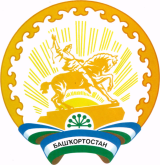 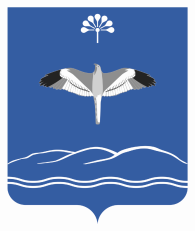     Совет сельского поселения Большеустьикинский сельсоветмуниципального районаМечетлинский районРеспублики Башкортостанул. Трактовая, 11а,452550,с.Большеустьикинское,Тел. (34770)2-03-07факс:2-00-95bolul@ufamts.ru